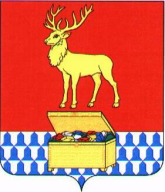 СОВЕТ КАЛАРСКОГО МУНИЦИПАЛЬНОГО ОКРУГАЗАБАЙКАЛЬСКОГО КРАЯРЕШЕНИЕ13 августа 2021 года 								№ 122с. ЧараО статусе депутата Совета Каларского муниципального округа Забайкальского краяВ соответствии с Федеральным законом от 06 октября  № 131-ФЗ «Об общих принципах организации местного самоуправления в Российской Федерации»,  Уставом Каларского муниципального округа Забайкальского края, регламентом Совета Каларского муниципального округа, Совет Каларского муниципального  округа Забайкальского края р е ш и л:	1. Принять положение «О статусе депутата Совета Каларского муниципального округа Забайкальского края.2. Признать утратившими силу решения Совета муниципального района «Каларский район»:- от 10 ноября 2006 года № 194 «О статусе депутата Совета муниципального района «Каларский район»;- статью 1 решения Совета муниципального района «Каларский район» от 04 марта  2016 года № 373  «О внесении изменений в отдельные решения  Совета муниципального района «Каларский район»;- от 12 декабря  2017 года № 118 «О внесении изменений в решение Совета  муниципального района «Каларский район» от 10 ноября  2006 года № 194 «О статусе депутата Совета муниципального района «Каларский район» (в редакции решения от 04 марта 2016 года № 373).3. Настоящее решение вступает в силу на следующий день  после дня его официального опубликования (обнародования) на официальном сайте Каларского муниципального округа Забайкальского края. Глава Каларского муниципальногоокруга Забайкальского края 							Климович С.А.УТВЕРЖДЕНОрешением Совета Каларского муниципального округа Забайкальского края от 13 августа 2021 г. № 122ПОЛОЖЕНИЕо статусе депутата Совета Каларского муниципального округа Забайкальского краяНастоящее положение определяет права, обязанности и ответственность депутата Совета Каларского муниципального округа (далее депутат), предусматривает основные правовые и социальные гарантии при осуществлении  депутатской деятельности.Глава I. ОБЩИЕ ПОЛОЖЕНИЯСтатья I. Депутат Совета Каларского муниципального округа1.1.  Депутатом Совета Каларского муниципального округа является лицо, избранное избирателями соответствующего избирательного округа на основе всеобщего равного и прямого избирательного права при тайном голосовании в состав Совета Каларского муниципального округа (далее – Совет округа).1.2.  Статус депутата в соответствии с Федеральным законом от 06 октября 2003 года № 131-ФЗ «Об общих принципах организации местного самоуправления в Российской Федерации» определяется указанным Федеральным законом, законом  Забайкальского края от 10 июня 2020 года № 1826-ЗЗК «Об отдельных вопросах организации местного самоуправления в Забайкальском крае» и настоящим положением.1.3.  В своей деятельности депутат  руководствуется Конституцией Российской Федерации, федеральными законами, Уставом и законами Забайкальского края, Уставом Каларского муниципального округа, регламентом Совета Каларского муниципального округа, другими муниципальными правовыми актами.Статья 2. Срок полномочий депутата2.1. Срок полномочий депутата составляет пять лет,  начинается со дня избрания его депутатом и прекращается со дня начала работы Совета округа  нового созыва, за исключением случаев, указанных в статье 3 настоящего Положения.2.2. Днем избрания депутата является день голосования, в результате которого гражданин был избран депутатом Совета округа. Днем начала работы Совета округа  является день первого правомочного заседания Совета округа нового созыва.2.3. Установленный срок полномочий депутата не может быть изменен (продлен или сокращен) в течение текущего срока полномочий, если иное не установлено федеральным и краевым законодательством.Статья 3. Досрочное прекращение полномочий депутата3.1.  Полномочия депутата прекращаются досрочно в случаях:а) смерти;б) признания недееспособным или ограниченно дееспособным на основании решения суда, вступившего в законную силу;в) признания судом  безвестно отсутствующим либо объявления его умершим на основании решения суда, вступившего в законную силу;г) выезда за пределы Российской Федерации на постоянное место жительства;д) прекращения гражданства Российской Федерации либо гражданства иностранного государства - участника международного договора Российской Федерации, в соответствии с которым иностранный гражданин имеет право быть избранным в органы местного самоуправления, наличия гражданства (подданства) иностранного государства либо вида на жительство или иного документа, подтверждающего право на постоянное проживание на территории иностранного государства гражданина Российской Федерации либо иностранного гражданина, имеющего право на основании международного договора Российской Федерации быть избранным в органы местного самоуправления, если иное не предусмотрено международным договором Российской Федерации;е) отзыва избирателями;ж) досрочного прекращения полномочий Совета округа;з) призыва на военную службу или направления на заменяющую альтернативную гражданскую службу;и) отставки по собственному желанию;к) вступления в отношении его в законную силу обвинительного приговора суда;л) назначения членом Совета Федерации Федерального Собрания Российской Федерации, избрания его депутатом Государственной Думы Федерального Собрания Российской Федерации, законодательного органа государственной власти субъекта Российской Федерации.м) избрания (назначения) на государственную должность Российской Федерации, государственную должность субъекта Российской Федерации, назначения на государственную должность государственной гражданской службы Российской Федерации, назначения (избрания) на должность руководителя муниципального органа, муниципального учреждения или предприятия, муниципальную должность муниципальной службы;н) полномочия депутата, прекращаются досрочно в случае несоблюдения ограничений, установленных Федеральным законом от 06.10.2003 № 131-ФЗ «Об общих принципах организации местного самоуправления в Российской Федерации»;о) в иных случаях, предусмотренных федеральным законодательством.Решение о прекращении полномочий депутата принимается Советом округа.Полномочия депутата Совета округа прекращаются досрочно по основаниям, предусмотренным подпунктами «а»,  «г», «д», «з», «и»  настоящего пункта, с момента вступления в силу решения Совета округа, принятого путем открытого голосования на заседании Совета округа  большинством голосов от установленной численности Совета округа.Полномочия депутата Совета округа прекращаются по основаниям, предусмотренным подпунктами «б», «в», «к»  настоящего пункта, с момента вступления в законную силу соответствующего решения (приговора) суда.Полномочия депутата Совета округа прекращаются досрочно по основанию, предусмотренному подпунктом «е»  настоящего пункта, со дня официального опубликования (обнародования) итогов голосования по отзыву депутата Совета округа.Полномочия депутата Совета округа прекращаются досрочно по основанию, предусмотренному подпунктом «ж» настоящего пункта, с момента досрочного прекращения полномочий Совета округа.3.2. Решение Совета округа  о досрочном прекращении полномочий депутата представительного органа муниципального образования принимается не позднее чем через 30 дней со дня появления основания для досрочного прекращения полномочий, а если это основание появилось в период между заседаниями Совета округа - не позднее чем через три месяца со дня появления такого основания.3.3. В случае если после подачи заявления о добровольном сложении полномочий решение о досрочном прекращении полномочий депутата не будет принято на ближайшем заседании Совета округа, полномочия депутата прекращаются по истечении двух недель после указанного заседания.3.4.  Основание и процедура отзыва депутата устанавливаются Уставом Каларского муниципального  округа,   в соответствии с федеральным законодательством. Порядок проведения голосования по отзыву депутата определяется законом Забайкальского края «О муниципальных выборах в Забайкальском крае» и федеральным законом «Об основных гарантиях избирательных прав и права на участие в референдуме граждан Российской Федерации». 3.5. Полномочия Совета  округа также прекращаются:1) в случае принятия Советом Каларского муниципального округа решения о самороспуске;2) в случае вступления в силу решения Забайкальского краевого суда о неправомочности данного состава депутатов Совета Каларского муниципального округа, в том числе в связи со сложением депутатами своих полномочий;3) в случае преобразования муниципального округа, осуществляемого в соответствии со статьей 13 Федерального закона № 131-ФЗ;4) в случае увеличения численности избирателей муниципального округа более чем на 25 процентов, произошедшего вследствие изменения границ муниципального округа;5) в случае нарушения срока издания муниципального правового акта муниципального округа, требуемого для реализации решения, принятого путем прямого волеизъявления граждан.Статья 4. Удостоверение депутата4.1. Депутат имеет депутатское удостоверение, являющееся документом, подтверждающим его полномочия, которым он пользуется в течение срока полномочий.4.2.  Удостоверение депутата является документом, дающим право на территории Каларского муниципального округа посещать органы местного самоуправления, организации, общественные объединения по вопросам, связанным с депутатской деятельностью.4.3.  Положение об удостоверении, его образец и описание утверждаются Советом Каларского муниципального округа.Глава II. УСЛОВИЯ ОСУЩЕСТВЛЕНИЯ ПОЛНОМОЧИЙ ДЕПУТАТАСтатья 5. Условия осуществления полномочий депутата5.1. Депутат осуществляет свои полномочия на непостоянной основе, если иное не установлено Уставом Каларского муниципального округа, за исключением председателя Совета округа осуществляющим свои полномочия в соответствии с Уставом Каларского муниципального округа на постоянной основе.5.2. Депутат не может одновременно исполнять полномочия депутата представительного органа иного муниципального образования или выборного должностного лица местного самоуправления иного муниципального образования, за исключением случаев, установленных Федеральным законом.В случае неисполнения данной нормы, депутат обязан прекратить неразрешенную для него деятельность либо подать заявление о сложении депутатских полномочий. При отказе депутата подать заявление, его полномочия прекращаются досрочно по решению Совета округа.5.3. Депутат, осуществляющий полномочия на постоянной основе, не вправе:1) заниматься предпринимательской деятельностью лично или через доверенных лиц, а также участвовать в управлении хозяйствующим субъектом (за исключением жилищного, жилищно-строительного, гаражного кооперативов, садоводческого, огороднического, дачного потребительских кооперативов, товарищества собственников недвижимости и профсоюза, зарегистрированного в установленном порядке), если иное не предусмотрено федеральными законами.2) заниматься иной оплачиваемой деятельностью, за исключением преподавательской, научной и иной творческой деятельности. При этом преподавательская, научная и иная творческая деятельность не может финансироваться исключительно за счет средств иностранных государств, международных и иностранных организаций, иностранных граждан и лиц без гражданства, если иное не предусмотрено международным договором Российской Федерации или законодательством Российской Федерации;3) входить в состав органов управления, попечительских или наблюдательных советов, иных органов иностранных некоммерческих неправительственных организаций и действующих на территории Российской Федерации их структурных подразделений, если иное не предусмотрено международным договором Российской Федерации или законодательством Российской Федерации.5.4. Депутат, осуществляющий свои полномочия на постоянной основе должен соблюдать ограничения и запреты и исполнять обязанности, которые установлены Федеральным законом от 25 декабря 2008 года № 273-ФЗ «О противодействии коррупции» и другими федеральными законами.5.5. Депутату гарантируются условия для беспрепятственного и эффективного осуществления полномочий, защита его прав, чести и достоинства.Статья 6. Ограничения, связанные с депутатской деятельностью6.1. Ограничения, связанные с депутатской деятельностью, устанавливаются федеральными законами, законами Забайкальского края.6.2. Депутат не вправе использовать свой статус для деятельности, не связанной с осуществлением депутатских полномочий.Статья 7. Сведения о доходах, расходах, об имуществе и обязательствах имущественного характера депутата, его (ее) супруги (супруга) и несовершеннолетних детей.Депутат ежегодно не позднее 1 апреля года, следующего за отчетным финансовым годом, обязан представить в администрацию Губернатора Забайкальского края, сведения о своих доходах, расходах, об имуществе и обязательствах имущественного характера, а также о доходах, расходах, об имуществе и обязательствах имущественного характера своей (своего) супруги (супруга) и несовершеннолетних детей. Непредставление или несвоевременное представление указанных в настоящей статье сведений является основанием для досрочного прекращения депутатских полномочий.Статья 8. Депутатские объединения (группы, фракции)8.1. Депутаты имеют право объединяться в постоянные и временные депутатские группы, фракции, а также могут создавать иные депутатские объединения.8.2. Количественный состав депутатов в объединении, порядок регистрации депутатского объединения устанавливаются решением Совета округа.Статья 9. Формы депутатской деятельности9.1.  Формами депутатской деятельности являютсяа) участие в заседаниях Совета округа;б) участие в работе Малого Совета, временных и постоянных комиссий, рабочих групп, депутатских объединений (фракций) Совета округа;в) подготовка и внесение проектов решений на рассмотрение Совета округа;г) участие в выполнении поручений Совета округа;д) обращение с депутатским запросом, депутатским обращением;е) работа с избирателями;ж) обращение к должностным лицам органов государственной власти, органов местного самоуправления, руководителям организаций;з) выполнение поручений Совета округа и его рабочих органов;и) иные формы, предусмотренные действующим законодательством.9.2. Депутатская деятельность может осуществляться в иных формах, предусмотренных федеральными законами, законами Забайкальского края, правовыми актами Совета округа.Глава III. ПРАВА И ОБЯЗАННОСТИ ДЕПУТАТАСтатья 10. Права депутата Совета округа при исполнении им своих полномочий10.1 Депутат имеет право:а) избирать и быть избранным в комиссию и на соответствующую должность в Совет округа;б) участвовать в работе депутатских объединений (фракций), создаваемых в Совете округа;в) высказывать мнение по персональному составу создаваемых органов и кандидатурам, избираемых, назначаемых или утверждаемых Советом округа;г) предлагать вопросы для рассмотрения на заседаниях Совета округа или комиссии;д) вносить предложения или замечания по повестке дня заседания Совета округа и заседаний комиссии, по порядку рассмотрения и существу обсуждаемых вопросов;е) ставить вопросы о необходимости разработки новых решений, проектов решений об изменении действующих решений;ж) участвовать в прениях, обращаться с запросами, задавать вопросы докладчикам, а также председательствующему на заседании;з) выступать с обоснованием своих предложений, по мотивам голосования давать справки;и) вносить поправки к проектам решений Совета округа;к) оглашать на заседаниях Совета округа обращения граждан, имеющие общественное значение.и) на выступление с предложением заслушать на заседаниях Совета округа, заседаниях его комиссий граждан и должностных лиц органов местного самоуправления района, органов местного самоуправления городских, сельских поселений, входящих в состав муниципального  округа, общественных объединений;л) на участие в осуществлении контроля за исполнением правовых актов Совета округа.10.2.  Депутат, не выступавший на заседании Совета округа в связи с прекращением прений, вправе передать председательствующему текст своего выступления, а также изложенные в письменной форме предложения и замечания по обсуждаемому вопросу.Статья 11. Депутатская этика11.1.  Депутат обязан соблюдать этические нормы поведения.11.2.  Ответственность депутата за нарушение этических норм поведения устанавливается Кодексом этики и поведения при исполнении своих полномочий депутата Совета Каларского муниципального округа.11.3. Депутат Совета округа обязан:1) соблюдать правила депутатской этики;2) уважительно относиться к избирателям, депутатам, лицам, приглашенным на заседания Совета округа или заседания его комиссий;3) ценить доверие избирателей;4) быть терпимым к иному мнению;5) не допускать пропусков заседаний Совета округа и его комиссий без уважительных причин.11.4. Вопросы о нарушении депутатской этики депутатом рассматриваются на заседании Совета округа.1	1.5. За систематическое неучастие депутата без уважительной причины в работе Совета округа и его комиссий, поведение депутата рассматривается на заседании комиссии созданной на основании решения Совета округа.  Статья 12. Участие депутата в заседаниях Совета округа, заседаниях его комиссий12.1.  Депутат обязан лично присутствовать на заседаниях Совета округа, в случаях предусмотренных Регламентом Совета округа участвовать в режиме аудио – видеоконференции.12.2.  Депутат обязан лично участвовать в работе комиссии, членом которой он является.12.3.  Депутат пользуется правом решающего голоса по всем вопросам, рассматриваемым Советом округа, комиссии, членом которой он является.12.4.  При невозможности присутствовать на заседании Совета округа, депутат заблаговременно информирует об этом соответственно председателя Совета округа.12.5.  Депутат Совета округа в сроки, установленные регламентом Совета округа, информируется о времени и месте проведения заседания, о вопросах, вносимых на рассмотрение, а также получает необходимые материалы по этим вопросам.Статья 13. Выполнение депутатом поручений Совета округа, его комиссии13.1. Депутат обязан выполнять поручения Собрания депутатов, поручения комиссии, членом которой он является, данные в пределах их компетенции.13.2. О результатах выполнения поручений депутат информирует соответственно Совет округа, комиссию. В случае необходимости вносит в Совет округа, комиссию предложения об устранении выявленных недостатков, отмене незаконных решений, о привлечении к ответственности лиц за невыполнение правовых актов Совета округа.Статья 14. Право нормотворческой инициативы депутата14.1. Депутат обладает правом нормотворческой инициативы, которое осуществляется в форме внесения в Совет округа:1) проектов решений Собрания округа;2) проектов решений Совета округа о внесении изменений в правовые акты Совета округа, а также о признании утратившими силу правовых актов Совета округа;3) поправок к проектам правовых актов Совет округа.Статья 15. Депутатский запрос, депутатское обращение15.1. Депутатский запрос  - письменное обращение депутата (депутатов) Совета округа,  к органам государственной власти и их должностным лицам, органам местного самоуправления и должностным лицам местного самоуправления, к руководителям предприятий, учреждений и организаций независимо от их организационно-правовых форм, с целью получения объяснений по вопросам, входящим в компетенцию указанных органов и должностных лиц.Депутатский запрос является крайним средством депутатского воздействия. Ему должно предшествовать принятие всех возможных мер  разрешения возникшей  проблемы,  в  том  числе  и  депутатские  обращения.15.2. Порядок принятия решения о подготовке и направлении депутатского запроса, обращения, порядок его рассмотрения осуществляется на основании решения Совета округа утверждающего Положение о депутатском запросе, обращении.Статья 16. Работа депутата с избирателями16.1. Депутат работает с избирателями своего округа.16.2. Депутат в пределах предоставленных законом полномочий:1) принимает меры по обеспечению и защите прав, свобод и законных интересов своих избирателей;2) рассматривает поступившие от избирателей предложения, заявления и жалобы, при необходимости направляет их в соответствующие органы местного самоуправления муниципального округа, органы местного самоуправления городских, сельских поселений, входящих в состав муниципального округа, организации независимо от организационно-правовых форм, находящихся на территории муниципального округа,  подразделения федеральных органов исполнительной власти расположенные на территории муниципального округа, осуществляет контроль за их своевременным рассмотрением, а при необходимости – в другие государственные органы, коммерческие и некоммерческие организации и общественные объединения;3) участвует в рассмотрении органами местного самоуправления муниципального округа вопросов, затрагивающих интересы избирателей;4) ведет прием граждан;5) изучает общественное мнение, при необходимости вносит предложения в органы местного самоуправления муниципального округа, учитывает их при разработке правовых актов Совета округа;6) проводит собрания избирателей округа, встречи с трудовыми коллективами и общественными объединениями;7) использует иные формы работы с избирателями.3. Избиратели могут давать наказы депутату. Перечень наказов избирателей, данных депутатам очередного созыва, утверждается Советом округа данного созыва.4. Депутат информирует избирателей о своей деятельности во время встреч с ними, а также использует другие формы информирования населения, в том числе и путем предоставления ему бесплатной печатной площади в газете «Северная правда».Депутат обязан не менее одного раза в год отчитываться о своей работе перед избирателями округа. Для проведения отчетов и встреч с избирателями, депутату предоставляется служебное помещение на безвозмездной основе.Статья 17. Прием депутатом граждан, рассмотрение их предложений, заявлений и жалоб17.1. Депутат проводит прием граждан в соответствии с Уставом Каларского муниципального округа,  Регламентом Совета округа. В приеме депутатом граждан по просьбе депутата могут участвовать должностные лица органов местного самоуправления муниципального округа, органов местного самоуправления городских, сельских поселений, входящих в состав муниципального округа.17.2. Депутат обязан рассматривать поступившие к нему предложения, заявления и жалобы, при необходимости направлять их в соответствующие органы местного самоуправления района, органы местного самоуправления городских, сельских поселений, входящих в состав муниципального округа, и принимать меры для правильного и своевременного разрешения поставленных в них вопросов.17.3. Депутат Совета округа вправе потребовать устранения нарушения законов, прав, свобод и законных интересов граждан, а в необходимых случаях - обращаться в соответствующие органы и к должностным лицам с требованием о пресечении нарушения.17.4. Должностные лица, к которым обращено требование депутата Совета округа, обязаны проинформировать депутата Совета округа о мерах, принятых для устранения нарушения.Статья 18. Право депутата на безотлагательный прием должностными лицамиДепутат по вопросам, связанным с осуществлением депутатских полномочий, на территории Каларского муниципального округа пользуется правом на безотлагательный прием должностными лицами органов местного самоуправления муниципального округа, органов местного самоуправления городских, сельских поселений, входящих в состав Каларского  муниципального округа.Статья 19. Право депутата на получение и распространение информацииДепутат в порядке, установленном Регламентом Совета округа, обеспечивается документами, принятыми Советом округа, другими документами, информационными и справочными материалами.Органы государственной власти муниципального округа, иные государственные органы и государственные учреждения, органы местного самоуправления, общественные объединения, организации, а также должностные лица, находящиеся на территории Каларского муниципального округа обязаны обеспечивать депутата Совета округа консультациями специалистов по вопросам, связанным с депутатской деятельностью, представлять необходимую информацию, документы.Статья 20. Право депутата на содействие в осуществлении полномочийОрганы государственной власти Забайкальского края, иные государственные органы Забайкальского края, органы местного самоуправления Каларского муниципального округа, организации, полностью или частично финансируемые из  бюджета округа, обязаны оказывать депутату содействие в осуществлении им депутатских полномочий.Статья 21. Право депутата на пользование телефонной, факсимильной  и иной связью21.1. Депутату  предоставлено право на пользование телефонной и иной связью, которой располагают органы местного самоуправления муниципального округа.21.2. Предоставление органами местного самоуправления муниципального округа депутату права на пользование телефонной и иной связи осуществляется на основании устного или письменного распоряжения должностного лица органа местного самоуправления муниципального округа  по соответствующему обращению депутата.Статья 22. Содействие депутату в проведении отчетов перед избирателями и встреч с избирателями22.1. Депутату обеспечиваются необходимые условия для проведения отчетов перед избирателями и встреч с избирателями.22.2. В целях обеспечения проведения отчетов перед избирателями, встреч с избирателями по просьбе депутата органы местного самоуправления муниципального округа, муниципальные унитарные предприятия, муниципальные учреждения безвозмездно предоставляют помещения в порядке, предусмотренном п.5.2-5.5 ст.40 Федерального закона от 6 октября 2003 года  № 131-ФЗ «Об общих принципах организации местного самоуправления в Российской Федерации», извещают граждан о времени и месте проведения указанных отчетов и встреч, направляют для участия во встречах своих представителей, а также предоставляют депутату необходимые справочные и информационные материалы.Статья 23. Недопустимость вмешательства депутата в хозяйственную деятельность организаций, в деятельность органов дознания, прокуратуры, следователей и судовВмешательство депутата в хозяйственную деятельность организаций независимо от организационно-правовых форм, находящихся на территории муниципального округа, деятельность органов дознания, прокуратуры, следователей и судебную деятельность не допускается.Статья 24. Обязанности должностных лиц по рассмотрению обращений депутата Совета округа24.1. Органы государственной власти, органы местного самоуправления, общественные объединения, предприятия, организации, учреждения, расположенные на территории Каларского муниципального округа, а также их должностные лица, к которым обратился депутат по вопросам, связанным с депутатской деятельностью, обязаны дать депутату ответ на его обращение или предоставить запрашиваемые им документы и сведения в течение пятнадцати дней со дня обращения.24.2. При необходимости проверки или дополнительного изучения соответствующего вопроса руководители органов и лица, указанные в части первой настоящей статьи, обязаны сообщить об этом депутату в трехдневный срок. Окончательный ответ предоставляется депутату не позднее чем в месячный срок со дня получения его обращения.24.3. Депутат Совета округа  имеет право принимать непосредственное участие в рассмотрении поставленных им вопросов, в том числе на закрытых заседаниях соответствующих органов. О дне рассмотрения депутат должен быть извещен заблаговременно, но не позднее,  чем за три дня.Статья 25. Помощники депутата.25.1.  Депутат для проведения работы может иметь помощников, работающих на общественных началах.25.2.  Порядок и условия работы помощников депутатов определяется решением Совета округа.Глава IV. ГАРАНТИИ И ОТВЕСТВЕННОСТЬ ДЕПУТАТА ПРИ ОСУЩЕСТВЛЕНИИ ИМ СВОИХ ПОЛНОМОЧИЙ Статья 26. Неприкосновенность депутата Совета округаДепутат Совета округа обладает неприкосновенностью в течение срока своих полномочий в соответствии с федеральным законом.Статья  27. Гарантии  трудовых прав депутата Совета округа при осуществлении им своих полномочий.27.1.Депутату Совета округа, осуществляющему полномочия на постоянной основе, гарантируется:- денежное вознаграждение, размер денежного вознаграждения депутата Совета округа устанавливается законом Забайкальского края, решением Совета округа;- ежегодный основной оплачиваемый отпуск в соответствии с решением Совета округа.27.2. Депутату, осуществляющему свои полномочия на непостоянной основе, гарантировано возмещение расходов, связанных с осуществлением им своих полномочий.Депутат Совета округа, осуществляющий полномочия на непостоянной основе, освобождается от выполнения производных или служебных обязанностей по месту работы на время осуществления полномочий депутата Совета округа. На этот период за депутатом Совета округа сохраняется место работы (должность) и  заработная плата.Освобождение депутата Совета округа от выполнения производственных или служебных обязанностей производится работодателем на основании официального уведомления Совета округа.Статья 28. Гарантии на медицинское и пенсионное обеспечение28.1. Депутат, осуществляющий полномочия на постоянной основе, проходит ежегодную диспансеризацию в медицинских организациях, определенных органом местного самоуправления в соответствии с законодательством Российской Федерации о контрактной системе в сфере закупок товаров, работ, услуг для обеспечения государственных и муниципальных нужд, имеющих лицензию на осуществление медицинской деятельности. Порядок прохождения ежегодной диспансеризации, перечень врачей-специалистов, участвующих в ежегодной диспансеризации, а также нормативы затрат на проведение ежегодной диспансеризации одного лица, замещающего муниципальную должность на постоянной основе, устанавливаются решением Совета округа.28.2. В период исполнения полномочий депутата, осуществляющего  полномочия на постоянной основе, вправе получать один раз в  год санаторно-курортное лечение по медицинским показаниям в санаторно-курортных организациях. Порядок предоставления гарантии на санаторно-курортное лечение устанавливается решением Совета округа.28.3. Депутату, исполняющему обязанности  на постоянной основе, за счет средств бюджета может быть предусмотрена ежемесячная доплата к страховой пенсии по старости (инвалидности). Ежемесячная доплата к страховой пенсии по старости (инвалидности) устанавливается в отношении лиц, достигших пенсионного возраста или потерявших трудоспособность. Порядок и условия назначения ежемесячной доплаты к страховой пенсии по старости (инвалидности), а также ее размер определяются муниципальным нормативным правовым актом.Статья 29. Ответственность депутата 29.1. Совет округа  по предложению постоянной комиссии Совета округа, председателя Совета округа или по инициативе группы депутатов не менее одной трети от числа избранных депутатов Совета округа, вправе за невыполнение или ненадлежащее выполнение решения или поручения Совета округа, а также комиссии, данных в пределах их полномочия, объявить депутату порицание.29.2. Решение Совета округа о наложении взыскания на депутата принимается на заседании Совета округа большинством голосов от числа избранных депутатов и может быть опубликовано в средствах массовой информации.29.3. К депутату, Совета округа предоставившему недостоверные или неполные сведения о своих доходах, расходах, об имуществе и обязательствах имущественного характера, а также сведения о доходах, расходах, об имуществе и обязательствах имущественного характера своих супруги (супруга) и несовершеннолетних детей, если искажение этих сведений является несущественным, могут быть применены следующие меры ответственности:1) предупреждение;2) освобождение от должности с лишением права занимать должности в представительном органе муниципального образования, выборном органе местного самоуправления до прекращения срока его полномочий;3) освобождение от осуществления полномочий на постоянной основе с лишением права осуществлять полномочия на постоянной основе до прекращения срока его полномочий;4) запрет занимать должности в представительном органе муниципального образования, выборном органе местного самоуправления до прекращения срока его полномочий;5) запрет исполнять полномочия на постоянной основе до прекращения срока его полномочий.Статья 30. Гарантии прав депутата при привлечении его к ответственности30.1. Гарантии прав депутата при привлечении его к уголовной или административной ответственности, задержании, аресте, обыске, допросе, совершении в отношении него иных уголовно-процессуальных и административно-процессуальных действий, а также при проведении оперативно-розыскных мероприятий в отношении депутата, занимаемого им жилого и (или) служебного помещения, его багажа, личных и служебных транспортных средств, переписки, используемых им средств связи, принадлежащих ему документов, устанавливаются федеральными законами.30.2. Депутат Совета округа не может быть привлечен к уголовной и административной ответственности за высказанное мнение, позицию, кроме случаев, когда депутатом Совета округа были допущены публичные оскорбления, клевета и иные нарушения, ответственность за которые предусмотрена федеральными законами.30.3. Депутат Совета округа, осуществляющий полномочия на постоянной основе, не может участвовать в качестве защитника или представителя (кроме случаев законного представительства) по гражданскому или уголовному делу либо делу об административном правонарушении.ГЛАВА V. МАТЕРИАЛЬНО-ФИНАНСОВОЕ ОБЕСПЕЧЕНИЕ ДЕПУТАТСКОЙ ДЕЯТЕЛЬНОСТИСтатья 31. Материально-техническое обеспечение деятельности депутата.31.1.  Депутату, работающему на постоянной основе, предоставляется отдельное служебное помещение, оборудованное мебелью, оргтехникой и средствами связи.31.2. Депутату, работающему  на постоянной основе, при осуществлении ими своих полномочий  предоставляется служебный транспорт либо возмещаются расходы, связанные с использованием личного транспорта в служебных целях. Порядок предоставления служебного транспорта устанавливается муниципальными правовыми актами. Порядок возмещения расходов, связанных с использованием личного транспорта в служебных целях, устанавливается муниципальными правовыми актами.Статья 32. Возмещение расходов депутатам, связанных с осуществлением депутатской деятельности32.1.Депутатам производится возмещение расходов связанных с осуществлением полномочий. Размер и порядок возмещения расходов, связанных с осуществлением полномочий депутата, устанавливаются муниципальными правовыми актами.32.2. Депутатам возмещаются  расходы на проезд на всех видах пассажирского транспорта (за исключением такси) на территории Каларского муниципального округа.32.3. Депутатам возмещаются расходы, связанных с использованием средств связи.2.4. Депутатам производиться возмещение расходов на проезд и проживание в гостинице, ином жилом помещении и суточные, связанные с проживанием депутата вне постоянного места жительства в связи с его командированием Советом округа.32.5. Депутатам производится возмещение расходов на проживание в гостинице, связанных с проживанием вне постоянного места жительства депутата, осуществляющего полномочия на непостоянной основе, в связи с его участием в заседании Совете округа, в работе постоянных комиссий Совета округа, в депутатских слушаниях,  иных расходов, связанных с осуществлением полномочий депутата, при представлении документов, подтверждающих такие расходы.32.6. В связи со смертью  депутата предоставляется материальная помощь, семье покойного в размере 50 000(пятьдесят тысяч) рублей. ГЛАВА VI. ОТВЕТСТВЕННОСТЬ ЗА НЕВЫПОЛНЕНИЕ ТРЕБОВАНИЙ НАСТОЯЩЕГО ПОЛОЖЕНИЯСтатья 33. Ответственность должностных, юридических и физических лиц33.1.  Ответственность за невыполнение требований настоящего положения определяется законами Забайкальского края, предусматривающими административную ответственность.33.2.  Ответственность за невыполнение законных требований депутата Совета округа, решений Совета округа должностными лицами и другими работниками органов государственной власти, органов местного самоуправления, предприятий, учреждений, организаций, общественных объединений,  либо создание  препятствий в осуществлении депутатской деятельности, а равно несоблюдение установленных настоящим положением сроков предоставления информации или предоставление ими заведомо ложной информации, если отсутствуют признаки уголовно наказуемого деяния, влечет ответственность, предусмотренную действующим законодательством.33.3.  Ответственность за нарушение гарантий трудовых прав депутата Совета округа должностными лицами предприятий, учреждений, организаций гарантий трудовых прав депутата Совета округа, а также установленных настоящим положением прав депутатов после окончания их депутатских полномочий влечет ответственность, предусмотренную действующим законодательством.33.4. Ответственность за неправомерное воздействие на депутата Совета округа, членов его семьи и других родственников, выраженное в виде насилия или угрозы применения насилия, оказанное в целях прекращения депутатской деятельности или изменения ее характера, влечет ответственность, предусмотренную действующим законодательством.33.5. Ответственность за посягательство на честь и достоинство депутата Совета округа, оскорбление депутата Совета округа, в том числе при исполнении им депутатских обязанностей, а равно клевета в отношении депутата либо распространение информации о его депутатской деятельности в искаженном виде, влекут ответственность, предусмотренную действующим законодательством.33.6. Ответственность за нарушение неприкосновенности депутата Совета округа, нарушение статей настоящего положения, регулирующих вопросы депутатской неприкосновенности, влечет ответственность, предусмотренную действующим законодательством.______________________________________________________